                          MOMENTUM CHEER UK                              SAFEGUARDING POLICY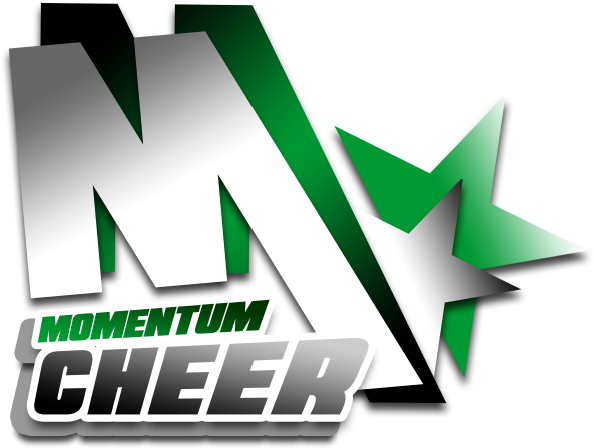 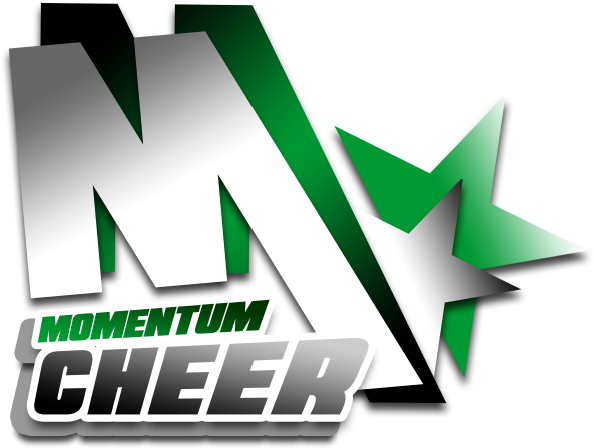 Our statement Momentum Cheer UK acknowledges the duty of care to safeguard and promote the welfare of all people, and is committed to ensuring safeguarding practice reflects statutory responsibilities, government guidance, and complies with best practice.Our safeguarding policy recognises that the welfare and interests of all athletes & staff, in particular children and vulnerable adults, are paramount in all circumstances. It aims to ensure that regardless of age, disability, race, religion or belief, sexual orientation, gender identity, socio-economic background, all athletes: have a positive and enjoyable experience of cheerleading at Momentum, in a safe and person-centred environment are protected from abuse whilst participating in cheerleading at Momentum or outside of the activity. We acknowledge that some children and adults - including people with disabilities, children from ethnic minority communities, and people who identify as LGBTQ+ - can be particularly vulnerable to abuse, and we accept the responsibility to take reasonable and appropriate steps to ensure their welfare.Our Policy As part of our safeguarding policy we will: promote and prioritise the safety and wellbeing of all children, young people, and adultsvalue, listen to and respect all people within Momentum, with particular attention to children and vulnerable people ensure that Staff Agreement (Code of Conduct) includes robust & step-by step safeguarding arrangements and procedures (including online/social media procedures), and that all staff then follow those proceduresensure everyone understands their roles and responsibilities in respect of safeguarding and is provided with appropriate learning opportunities to recognise, identify and respond to signs of abuse, neglect and other safeguarding concerns relating to children and young peopleprovide effective management for staff and volunteers through supervision, support, training and quality assurance measures so that all staff and volunteers know about our policies, procedures and behaviour codes and follow them confidently and competentlyensure appropriate action is taken in the event of incidents or concerns of abuse and support provided to the individual(s) who raise or disclose the concernensure that confidential, detailed and accurate records of all safeguarding concerns are maintained and securely storedensure that our Personal Data Policy is robust and in line with data protection legislation and guidanceprevent the employment or deployment of unsuitable individuals by recruiting and selecting staff and volunteers safely, ensuring all necessary checks are madeensure that all staff, volunteers, & parents are aware of nominated safeguarding leads for children, young people, and vulnerable peopleensure that policies and further safeguarding education & information is available to all athletes, parents/carers, and staff upon requestmake sure that children, young people, vulnerable people, and parents/carers know where to go for help if they have a concernThe policy and procedures are mandatory for everyone involved in Momentum Cheer UK. Failure to comply with the policy and procedures will be addressed without delay and may ultimately result in dismissal or exclusion from the organisation.ReportingIf a person is in immediate danger, call 999.If a concern does not implicate a Program Director/Safeguarding Officer, report directly to Program Directors/Safeguarding Officers via their email addresses found below.If a concern implicates a Program Director/Safeguarding Officer, call C.H.A.D. on 01782 235100 or the athlete’s local LADO.Monitoring This policy will be reviewed at the start of every new season, or in the following circumstances: changes in legislation and/or government guidance as required by the local safeguarding partnership, UK Sport, SCE and/or home country sports councils as a result of any other significant change or eventContact details Safeguarding/Welfare Officer - Antonia GrahamTel: 07867720524 Email:antoniagraham@hotmail.comSafeguarding/Welfare Officer - Katherine Knowles-VaughanTel: 07837400786 Email: katherine.ann.vaughan@gmail.comIN A SAFEGUARDING EMERGENCY, WHERE A YOUNG PERSON IS AT RISK OF IMMEDIATE HARM, CALL 999